МДОУ детский сад «Тополек» Консультация для родителей«Исследовательская деятельность с детьми дошкольного возрастав летний оздоровительный период»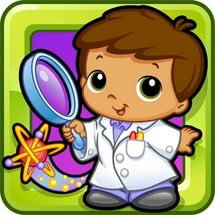 Составила : воспитатель Солодовник Елена  Юрьевнас.Казачинское, 2017 год“Расскажи – и я забуду, покажи – и я запомню, дай попробовать – и я пойму”. Китайская пословицаЛето – самое хорошее время года для проведения опытов с солнечным светом, воздухом, водой, песком. Я хочу предложить вашему вниманию опыты, которые можно провести совместно с детьми на участке детского сада. Дети по природе своей – исследователи и необходимо помочь им делать открытия, дать возможность пробовать, искать, изучать, думать, размышлять, анализировать, делать выводы экспериментировать, а самое главное самовыражаться.Среди возможных средств развития познавательной активности дошкольников особого внимания заслуживает исследовательская деятельность.Потребность  ребёнка в новых впечатлениях лежит в основе  возникновения и развития неистощимой ориентировочно – исследовательской (поисковой) деятельности, направленной на познание окружающего мира. Чем разнообразнее и интенсивнее поисковая деятельность, тем больше новой информации получает ребёнок, тем быстрее и полноценнее он развивается.То есть крепко и надолго знания усваивается тогда, когда ребенок слышит, видит и делает что-то сам. Дети по своей природе исследователи, с радостью и удивлением они открывают для себя окружающий мир. Им интересно всё. Мир открывается ребёнку через опыт его личных ощущений, действий, переживаний. Малыш изучает мир, как может и чем может – глазами, руками, языком, носом. Он радуется даже самому маленькому открытию.Почему же у большинства ребят с возрастом интерес к исследованиям пропадает? Может быть, в этом виноваты мы, взрослые?Очень часто мы говорим малышу: «Отойди  от  лужи, испачкаешься!  Не трогай песок руками, он грязный! Выбрось эту гадость!  Брось камень! Не бери снег! Не смотри по сторонам, а то споткнешься!»Может быть, мы, взрослые  – папы и мамы, бабушки и дедушки, воспитатели и педагоги, сами того не желая, отбиваем у ребенка естественный интерес к исследованиям? Проходит время, и ему уже совершенно неинтересно, почему с деревьев опадают листья, где прячется радуга, откуда берётся дождь, почему не падают звёзды.Для того чтобы дети не потеряли интерес к окружающему миру, важно вовремя поддержать их стремление исследовать все и вся.3адача взрослых – не пресекать, а наоборот, активно развивать исследовательскую деятельность.Несложные опыты и эксперименты можно организовать и дома.Для этого не требуется больших усилий, только желание, немного фантазии и конечно, некоторые научные знания.«Почувствуй воздух».Задача: обнаружить воздух в окружающем пространстве и выявить его свойство – невидимость.Самостоятельно сделать бумажные веера. Помахать веером возле своего лица.Вывод: Воздух не виден, но ощутим.«Воздух повсюду»Задача: проверить есть ли воздух в пустом сосуде.
Медленно опустить колобашку в воду вверх дном, затем перевернуть.
Вывод: нужно приложить усилие, чтобы опустить колобашку в воду – вода выталкивает воздух, воздух заполняет любое пространство, поэтому ничего не является пустым.«Почему летит ракета?»Задача: познакомить детей с принципом полета ракеты.Надуть воздушные шарики и отпустить их.Вывод: когда мы отпускаем надутый шарик, воздух стремится выйти наружу. Действие воздушной струи вызвало реакцию противодействия, и шарик полетел в противоположном направлении от выходящей струи воздуха. По такому же принципу летит и ракета, только баки ракеты заполняют горючим. Горючее вспыхивает по команде «Зажигание» и превращается в раскаленный газ. Газ с огромной силой вырывается через узкое отверстие в днище ракеты. Струя газа летит в одну сторону, а ракета от его толчков – в другую. С помощью руля управляют струей вылетающих газов, и ракета летит в нужном направлении. Так работает реактивный двигатель ракеты.«Набираем воду в спринцовку»Задача: объяснить принцип набирания воды в резиновую спринцовку.Сначала необходимо выпустить воздух из спринцовки. Для этого нужно сильно нажать на нее, опустить узкий кончик в воду и расслабить нажим. Чтобы проверить набралась ли вода, опять нажимаем на спринцовку, выпускаем воду.Вывод: воду можно набирать методом всасывания. «Распылитель воды»Задача: объяснить детям, что вода может идти струей из трубы, а может и разбрызгиваться из мелких дырочек под сильным давлением. Самостоятельное исследование: попробовать пользоваться распылителем. Как мелкая пыль вода садится на листья, затем собирается в капли и стекает вниз.Вывод: мелкие капельки могут объединяться в большую каплю. От тяжести она сползает вниз, образуя лужицу. Распылитель используют при поливе овощных культур на больших площадях.Игра «Отпечатки»
Цель: получение первого чувственного опыта.
1.На ровной поверхности песка взрослый и ребенок оставляют следы рук, пальчиков, ног, коленок. В процессе игры можно сравнить отпечатки взрослого и ребенка, вложить руку ребенка в отпечаток взрослого.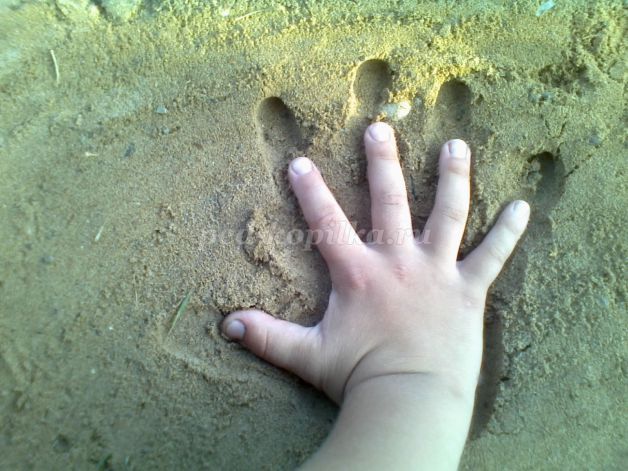 
2.На ровной поверхности взрослый и ребенок оставляют отпечатки разных предметов: ведерка, лопатки, палочки, листочка и т.д. Когда отпечатков становится много, ребенок должен угадать, какому предмету принадлежит тот или иной отпечаток.
3.Создать отпечатками ладоней, кулачков, костяшек кистей рук, стопами ног всевозможные причудливые узоры на поверхности песка и попытаться найти сходство полученных узоров с какими-либо объектами окружающего мира (цветочком, солнышком, травинкой, деревом и пр.);
7. Игра «Найди игрушку»
Цель: развитие тактильных ощущений
1.Взрослый показывает игрушки, которые будет использовать в игре. Далее просит ребенка отвернуться и прячет игрушки в песок. Ребенок поворачивается и отыскивает все игрушки.
2.Взрослый показывает игрушки ребенку, прячет их, а затем просит найти определенную игрушку, ощупывая игрушки под песком. В этой игре можно использовать игрушки – геометрические фигуры.
3.Взрослый и ребенок меняются ролями.
8. Игра «Я рисую на песке»
Цель: развитие крупной и мелкой моторики, развитие речи.
1.Ребенок рисует пальчиками или палочкой солнышко, тучку, домик, человечка. Все рисунки можно объединить в один сюжет и придумать маленький рассказ.
2.Конкурс «Песочных картин», при этом разрешается украшать свои произведения камушками, палочками, листочками и другим бросовым материалом.
9. Игра «Напои песочек»
Цель: развитие интереса к работе с песком, опытам.
Сухой песок хорошо впитывает воду, моим ребяткам очень нравится эта игра. Мы проводим ее и на улице и в кабинете. Предложите детям отсыпать из сухого песка большую горку, сделать кулачком углубление в верхней части горки и аккуратненько вливать туда воду тонкой струйкой. В горке образуется еще одно углубление, вода в нем похожа на озерко, которое постепенно впитывается в берега. 10. Игра «Маленький повар»
Цель: развитие тактильно-кинестетических ощущений, мелкой и крупной моторики.
Увлажните песок при помощи лейки. Предложите ребенку вылепить из мокрого песка разную «выпечку»: пирожки, рогалики, пирожные, тортики. Выпечку можно украсить. Пусть дети угостят кукол, игрушечных зверей. Для этой игры можно использовать формочки. 
   Любое место в квартире может стать местом для эксперимента. Например, ванная комната. Во время мытья ребёнок может узнать много интересного о свойствах воды, мыла, о растворимости веществ. Например, что быстрее раствориться: морская соль, пена для ванны, хвойный экстракт, кусочки мыла и т. п.Вот мы с вами тоже поэкспериментируем.Опыт №1 «Соломинка – пипетка»Для проведения опыта вам понадобятся: соломинка для коктейля, 2 стакана.
1. Поставим рядом 2 стакана: один - с водой, другой - пустой.
2. Опустим соломинку в воду.
3. Зажмём указательным пальцем соломинку сверху и перенесём к пустому стакану.
4. Снимем палец с соломинки - вода вытечет в пустой стакан.
  Вывод: при помощи соломинки можно перенести воду, достаточно набрав воду в трубочку один конец зажать пальцем. Проделав то же самое несколько раз, мы сможем перенести всю воду из одного стакана в другой.
По такому же принципу работает пипетка, которая наверняка есть в вашей домашней аптечке.                                 Опыт №2 «Мыльные пузыри»Цель: Сделать раствор для мыльных пузырей.
Материалы: жидкость для мытья посуды, чашка, соломинка.
Процесс: наполовину наполните чашку жидким мылом. Доверху налейте чашку водой и размешайте. Окуните соломинку в мыльный раствор. Осторожно подуйте в соломинку.
   Итоги: У вас должны получиться мыльные пузыри.    
Почему? Молекулы мыла и воды соединяются, образуя структуру, напоминающую гармошку. Это позволяет мыльному раствору растягиваться в тонкий слой.Кухня может стать местом, где «юному исследователю» будет простор.Опыт№3 "Подводная лодка".
   Для проведения опыта вам понадобятся: сырое яйцо, стакан с водой, несколько столовых ложек соли. 
Положим сырое яйцо в стакан с чистой водопроводной водой - яйцо опустится на дно стакана. Вынем яйцо из стакана и растворим в воде несколько ложек соли. Опустим яйцо в стакан с солёной водой - яйцо останется плавать на поверхности воды. 
   Вывод: соль повышает плотность воды. Чем больше соли в воде, тем сложнее в ней утонуть и поэтому яйцо в такой воде будет оставаться на поверхности.  В знаменитом Мёртвом море вода настолько солёная, что человек без всяких усилий может лежать на её поверхности, не боясь утонуть. 
Когда опыт проведен, можно показать фокус. Подливая соленой воды, вы добьетесь того, что яйцо будет всплывать. Подливая пресную воду - того, что яйцо будет тонуть. Внешне соленая и пресная вода не отличается друг от друга, и это будет выглядеть удивительно.       Опыт №4 «Губка» Поставьте на стол несколько одинаковых ёмкостей, низкую миску с водой и поролоновые губки разного размера и цвета. В миску налейте воды примерно на 1,5 см. Пусть ребёнок опустит губки в воду и угадает, какая из них наберёт в себя больше воды. Отожмите воду в приготовленные баночки. У кого больше? Почему? Можно ли набрать в губку столько воды, сколь хочешь? А если предоставить губке полную свободу? Пусть ваш ребёнок сам ответит на эти вопросы. Важно только, чтобы вопросы ребёнка не оставались без ответа. Если вы не знаете точного (научного) ответа, необходимо обратится к справочной литературе или вместе с ребёнком сходить в библиотеку. Это поможет научиться определять наилучший способ решения встающих перед дошкольником задач и находить ответы на возникающие вопросы.                                                                   
   Все, что постоянно находится рядом с ребенком, должно быть им замечено, должно привлекать его внимание, вызывать интерес.
  Чем больше вы с малышом будите экспериментировать, тем быстрее он познает окружающий его мир, и в дальнейшем будет активно проявлять познавательный интерес.ЖЕЛАЮ УДАЧНЫХ ОПЫТОВ!И ЭКСПЕРИМЕНТОВ! 